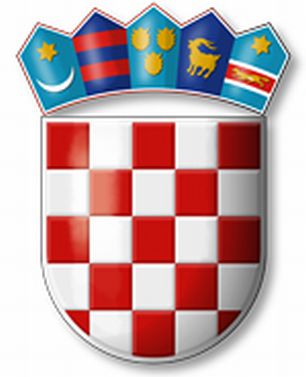 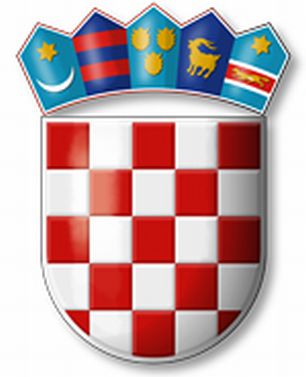 GOSPODARSKA ŠKOLA VARAŽDINna temelju sporazuma sklopljenog s Agencijom za mobilnost i programe EU raspisujeNATJEČAJza mobilnost učenika i nastavnika u svrhu obavljanja stručnog usavršavanja u okviru Erasmus+ programa ključne aktivnosti 1 za školsku godinu 2016./2017.1. OPĆI DIO„Gospodarska škola Varaždin“ je 2016. godine potpisala sporazum o dodjeli bespovratnih sredstava za projekt „Modernizacija vježbeničkih tvrtki i razvoj digitalnih kompetencija“ u okviru Erasmus+ programa (2016-1-HR01-KA102-022044).1.1. Mobilnost učenikaNatječaj se odnosi na obavljanje stručne prakse učenika Gospodarske škole Varaždin u inozemnom partnerskom poduzeću VITALIS GmbH iz Leipziga u razdoblju od 27. studenog do 17. prosinca 2016. godine. Stručna praksa obuhvaća trotjedni boravak u Leipzigu sa ciljem razvoja stručnih vještina i kompetencija učenjem u inozemstvu. U mobilnost će biti uključeno 15 učenika „Gospodarske škole Varaždin“.1.2. Mobilnost osobljaNatječaj se odnosi i na šest nastavnika ekonomske skupine predmeta Gospodarske škole Varaždin koji će se stručno usavršavati u periodu od 11. do 17. prosinca 2016. godine radi povećanja stručnih ekonomskih kompetencija u području rada Vježbeničkih tvrtki.Svim sudionicima mobilnosti bit će izdan Europass Mobility dokument s kojim se priznaje internacionalno stručno usavršavanje.2. TKO SE MOŽE PRIJAVITI2.1. Prijave i odabir učenikaNa natječaj se mogu prijaviti učenici trećih i četvrtih razreda Gospodarske škole Varaždin usmjerenja:ekonomist,komercijalist iekonomska gimnazija.Učenici su podijeljeni u četiri kategorije:učenici s poznavanjem njemačkog poslovnog jezika,učenici s poznavanjem engleskog i njemačkog poslovnog jezika,učenici s poznavanjem njemačkog poslovnog jezika uz slabiji socijalno-ekonomski status iučenici s poznavanjem njemačkog poslovnog jezika sa teškoćama u razvoju.Također, potrebno je da su učenici završili prva dva, odnosno tri razreda srednje škole s vrlo dobrim i odličnim uspjehom i uzornim vladanjem te da u tekućoj školskoj godini slušaju predmet Vježbenička tvrtka ili Strukovne vježbe. Osim toga, izrazito je poželjno da su učenici  visokomotivirani za sudjelovanje u projektu. Učenici trebaju učiti minimalno jedan strani jezik od čega jedan mora biti njemački jezik ili imati položen tečaj za Njemačku jezičnu diplomu (DSD). Prednost pri odabiru imaju kandidati koji imaju Njemačku jezičnu diplomu (DSD) te kandidati koji su već sudjelovali u izvannastavnim aktivnostima škole. Uz redovno pohađanje stranog jezika, učenici mogu učiti i fakultativni njemački ili engleski jezik. Ukoliko se ne javi dovoljan broj učenika sa traženim kriterijima, kriterij će biti što bliži uspjeh traženim kriterijima.Odabir učenika vrši se preko javljanja na natječaj koji će biti objavljen na Web stranici škole (http://ss-gospodarska-vz.skole.hr/). Kandidati su prilikom javljanja na natječaj dužni dostaviti:Prijavu (motivacijsko pismo) za obavljanje stručne prakse,Europass životopis na hrvatskom i njemačkom jeziku iPrijavni obrazac (Privitak 1.).Kandidati sa teškoćama u razvoju ili kandidati slabijeg socioekonomskog statusa dužni su priložiti liječničku dokumentaciju, odnosno Izjavu o članovima zajedničkog kućanstva.Za prijavljene kandidate provjerit će se učenička dokumentacija i obaviti intervju. Nastavničko vijeće utvrdit će konačan popis učenika koji će biti sudionici mobilnosti. Kandidati šalju dokumentaciju na mail adresu erasmus.gosk@gmail.com i osobnim dolaskom u tajništvo Gospodarske škole Varaždin, Božene Plazzeriano 4 i predajom tražene dokumentacije osam dana od objave natječaja, odnosno zaključno do 7. listopada 2016. godine. Prilikom javljanja na natječaj je potrebno staviti naznaku: „ERASMUS+ Modernizacija vježbeničkih tvrtki i razvoj digitalnih kompetencija“.2.1. Prijave i odabir nastavnikaNa natječaj se mogu prijaviti nastavnici ekonomske skupine predmeta Gospodarske škole Varaždin. Prijaviti se mogu oni nastavnici koji ispunjavaju uvjet da su u svom dosadašnjem radu predavali nastavne predmete Vježbenička tvrtka i/ili Strukovne vježbe. Prednost imaju nastavnici koji su aktivno uključeni u školske projekte te su visokomotivirani za stručna usavršavanja. Kandidti su prilikom javljanja na natječaj dužni dostaviti Prijavni obrazac (Privitak 2.) pomoću čega se provjerava jesu li u svom dosadašnjem radu predavali tražene nastavne predmete.Kandidati šalju dokumentaciju na mail adresu erasmus.gosk@gmail.com i osobnim dolaskom u tajništvo Gospodarske škole Varaždin, Božene Plazzeriano 4 i predajom tražene dokumentacije osam dana od objave natječaja, odnosno zaključno do 7. listopada 2016. godine. Prilikom javljanja na natječaj je potrebno staviti naznaku: „ERASMUS+ Modernizacija vježbeničkih tvrtki i razvoj digitalnih kompetencija“.3. OBJAVA REZULTATA NATJEČAJARezultati natječaja, odnosno rang-lista kandidata (sa zaporkama) koji su zadovoljili navedene uvjete bit će objavljena na Web stranici škole nakon čega će kandidati biti pozvani na intervju. Vrijeme održavanja intervjua također će biti objavljeno s rang-listom kandidata.4. ZAVRŠNE NAPOMENEEventualne izmjene i nadopune natječaja bit će objavljene na Web stranici Gospodarske škole Varaždin (http://ss-gospodarska-vz.skole.hr/). Za sva pitanja vezana uz projekt ERASMUS+ „Modernizacija vježbeničkih tvrtki i razvoj digitalnih kompetencija“ možete se obratiti voditeljima projekta (Iva Vukotić, prof. i Saša Pokos, prof.) ili na e-mail adresu erasmus.gosk@gmail.com.Privitak 1: PRIJAVNI OBRAZAC ZA UČENIKEERASMUS+ „Modernizacija vježbeničkih tvrtki i razvoj digitalnih kompetencija“Gospodarska škola Varaždin(Školska godina 2016./2017.)Proizvoljna lozinka učenika-ce (za potrebe objavljivanja rezultata natječaja):Kategorija prijave (potrebno zaokružiti):učenici s poznavanjem njemačkog poslovnog jezika,učenici s poznavanjem engleskog i njemačkog poslovnog jezika,učenici s poznavanjem njemačkog poslovnog jezika uz slabiji socijalno-ekonomski status iučenici s poznavanjem njemačkog poslovnog jezika sa teškoćama u razvoju.Datum i mjesto ispunjavanja prijave: 	Potpis učenika (ne treba kod e-prijave):Privitak 2: PRIJAVNI OBRAZAC ZA NASTAVNIKEERASMUS+ „Modernizacija vježbeničkih tvrtki i razvoj digitalnih kompetencija“Gospodarska škola Varaždin(Školska godina 2016./2017.)Proizvoljna lozinka nastavnika (za potrebe objavljivanja rezultata natječaja):Datum i mjesto ispunjavanja prijave: 	Potpis nastavnika (ne treba kod e-prijave):Ime i prezime učenika-ce:Datum i mjesto rođenja:Adresa:Broj mobitela:E-mail adresa:OIB:Broj osobne iskaznice i mjesto izdavanja:Datum do kojeg vrijedi osobna iskaznica:Strani jezik (strani jezici/DSD/fakultativni strani jezik):Razred:Uspjeh za sva četiri razreda srednje škole:Ime i prezime roditelja/staratelja/skrbnika:Broj telefona i mobitela roditelja/staratelja/skrbnika:Adresa roditelja/staratelja/skrbnika:IBAN broj žiro ili tekućeg računa ako ga učenik-ca ima i naziv banke:Ime i prezime:Datum i mjesto rođenja:Adresa:Broj mobitela:E-mail adresa:OIB:Broj osobne iskaznice i mjesto izdavanja:Datum do kojeg vrijedi osobna iskaznica:IBAN broj tekućeg računa i naziv banke:Opis iskustva u vođenju Vježbeničke tvrtke ili Strukovnih vježbi:Opis iskustva u radu na projektima škole:Opis motivacije za stručno usavršavanje: